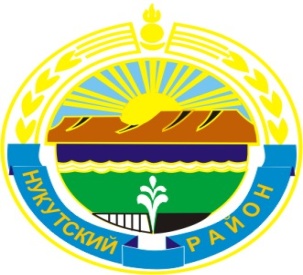 МУНИЦИПАЛЬНОЕ ОБРАЗОВАНИЕ«НУКУТСКИЙ РАЙОН»АДМИНИСТРАЦИЯМУНИЦИПАЛЬНОГО ОБРАЗОВАНИЯ«НУКУТСКИЙ РАЙОН»ПОСТАНОВЛЕНИЕ16 декабря 2021                                              № 526                                        п. НовонукутскийО ликвидации структурного подразделения МБОУ «Тангутской  СОШ»Шаратская начальная общеобразовательная школа     В соответствии с ст. ст. 61 – 64 Гражданского кодекса Российской Федерации, согласно ст. 13 Федерального закона от 24.07.1998  № 124-ФЗ «Об основных гарантиях прав ребенка в Российской Федерации», Федеральному закону от 29.12.2012 №273-ФЗ «Об образовании в Российской Федерации», на основании Заключения комиссии по оценке последствий принятия решения о реорганизации или ликвидации структурного подразделения МБОУ Тангутской СОШ Шаратская НОШ от 17.11.2021 и Устава муниципального бюджетного общеобразовательного учреждения «Тангутская средняя общеобразовательная школа»,  руководствуясь статьей 35 Устава муниципального образования «Нукутский район», АдминистрацияПОСТАНОВЛЯЕТ:Ликвидировать структурное подразделение МБОУ «Тангутской СОШ» Шаратская начальная общеобразовательная школа.Считать основанием ликвидации структурного подразделения МБОУ «Тангутской СОШ» Шаратская начальная общеобразовательная школа заключение комиссии по оценке последствий принятия решения о реорганизации или ликвидации структурного подразделения МБОУ «Тангутской СОШ» Шаратская начальная общеобразовательная школа от 17.11.2021 года.Директору МБОУ «Тангутская СОШ» (Иванова А.Э.):В течение трех рабочих дней после даты принятия настоящего постановления уведомить регистрирующий орган о внесении в Единый государственный реестр юридических лиц  сведений о ликвидации структурного подразделения МБОУ «Тангутской СОШ» Шаратская начальная общеобразовательная школа;Внести изменения в Учредительные документы МБОУ «Тангутская СОШ»;Провести работу по замене Приложения №1 к лицензии на осуществление образовательной деятельности от 11.10.2012  № 5628;Провести необходимые организационно-штатные мероприятия в МБОУ «Тангутская СОШ». Опубликовать настоящее постановление в районной газете «Свет Октября» и разместить на официальном сайте http://nukut.irkobl.ru/ муниципального образования «Нукутский район», на официальном сайте http://www.tangut.nukutr.ru/ МБОУ «Тангутская СОШ». Данное постановление вступает в силу с момента его подписания. Контроль за исполнением настоящего постановления возложить на заместителя мэра муниципального образования «Нукутский район» по социальным вопросам М.П. Хойлову.Мэр                                                                                     С.Г. ГомбоевПриложение №1 к постановлению Администрации МО «Нукутский район» от 16.12.2021 г. № 526ПЛАН МЕРОПРИЯТИЙ ПО ЛИКВИДАЦИИ СТРУКТУРНОГО 
ПОДРАЗДЕЛЕНИЯ МБОУ «ТАНГУТСКОЙ СОШ» ШАРАТСКАЯ НАЧАЛЬНАЯ ОБЩЕОБРАЗОВАТЕЛЬНАЯ ШКОЛА №п/пНаименование мероприятияСрок исполнения Ответственные лица Примечание 123451Замена Приложения №1 к лицензии на осуществление образовательной деятельности  от 11.10.12 года № 5628в течение 15  дней  Иванова А.Э. Письмо Минфина России от 08.06.2018 №132н 2Внесение изменений в ЕГРЮЛ по форме Р 13014 в течение 10 рабочих дней с момента получения уведомления налогового органа по месту учета  Иванова А.Э.Федеральный закон от 6 декабря 2011 г. № 402-ФЗ «О бухгалтерском учете».3Предоставить свидетельство об исключении юридического лица из Единого государственного реестра юридических лицИванова А.Э.